                                                                                                                                       Nr. 187/O/14.02.2022                                                                      BULETIN  DE  AVERTIZARE NR. 2Pentru prevenirea și combaterea organismelor dăunătoare: agenți patogeni și dăunători din sol la cultura de Răsaduri de legume (imediat după răsărire și până la repicare).Agenți patogeni (ciuperci de sol): Pythium de baryanum (Căderea plantulelor), Phytophtora parasitica (mana de sol), Fusarium spp. (Fusarioza).Pythium de baryanum (Căderea plantulelor), este una dintre cele mai importante boli la răsadul de tomate și alte legume. În faza de cotiledoane, până la apariția a 2-3 frunze adevărate, țesuturile tulpiniței de la nivelul solului se innegresc, se inmoaie, devin apoase și se descompun. Ca urmare, din tulpiniță rămân numai firișoare albe, ceea ce atrage după sine căderea plantuțelor pe sol. Plăntuța căzută se îngălbenește și apoi putrezește, astfel încât în răsadniță apar goluri, vetre de atac, care în condiții favorabile se extind cu rapiditate, dacă nu se iau măsuri de combatere la timp. Infecția și evoluția procesului parazitar sunt favorizate de temperatura de 18-300C și umiditate de peste 90%.Phytophtora parasitica (mana de sol),se poate manifesta în răsadnițe, în faza de producere a răsadurilor sau în câmp. În faza de răsad, frunzele răsadurilor se ofilesc și atârnă lângă tulpină. Când infecția se localizează pe colet, țesutul parazitar putrezește, iar planta cade la pământ. Această boală poate apărea și după transplantarea răsadurilor, determinând ofilirea de diferite grade a plantelor tinere și putreziri parțiale ale plantelor mature.Se recomandă efectuarea tratamentelor fitosanitare cu:1.PREVICUR ENERGI – 0,1% (3,0 l/ha tratament aplicat prin picurare; 3,0 ml/mp tratament                                                         aplicat la sol)2.MERPAN 80 WDG (CAPTAN 80 WDG) – 0,15%3.FOLPAN 80 WDG – 0,15% (4-5 litri soluție/mp se aplică înainte de semănat sau plantat prin                                                   stropirea solului)Pentru combaterea diferiților dăunători se recomandă efectuarea tratamentelor fitosanitare cu:COROCID SUPER 20 gr/10 mp (Coropisnita)OPTIMOL 5Kg/ha, aplicat cu 7 zile inainte de plantat/semanat (Melcul fara cochilie)NRMATHORIN 10 G – 0,015 Kg/mp (Nematozi și viermi sârmă din sere și solarii)Afidele, acarienii, tripsii, musculița albă de seră, molia minieră - tratament cu unul din produsele de protecția plantelor: MOSPILAN 20 SG 0,0125% - 0,04% sauNISSORUN 10 WP – 0,4 Kg/ha sauAFFIRM – 1,5 Kg/ha sauVERTIMEC PRO – 1,2 l/ha sauLASER 240 SC – 0,005% sauMILBEKNOK  EC(KOROMITE) – 0,075% sauFLORAMITE 240 SC – 0,4-0,6 l/ha sauKANEMITE SC – 0,625 l/600 l apă/ha sauSANMITE 10 SC – 1,5 l/ha sauPot fi filosite și alte  produse de protecția plantelor omologateMăsuri alternative de combatere: mecanice, fizice, biologiceMăsuri durabile: biologice, fizice, mecanice și alte metode nechimice trebuie preferate metodelor chimice, dacă acestea asigură un control corespunzător al organismelor dăunătoare.Alte recomandări:Verificați cu atenție, recomandările cu privire la compatibilitatea produselor atunci când intenționați să aplicați amestecuri de produse de protecție a plantelor!Luați măsurile ce se impun pentru protecția mediului înconjurător!Respectați cu strictețe normele de lucru cu produse pentru protecția plantelor, normele de protecție și securitatea muncii, de protecție a albinelor și a animalelor în conformitate cu Legea nr. 383/2013 a agriculturii, cu modificările și completările ulterioare și Ordinul nr. 127/1991 al ACA din România, Ordinul comun nr. 45/1991 al Ministerului Agriculturii și Alimentației, 15b/3404/1991 al Dep. Pentru Administrație Locală și 1786/TB/1991 al Ministerului Transporturilor, precum și cu Protocolul de colaborare nr 328432/2015, încheiat cu ROMAPIS privind implementarea legislației, în vederea protecției familiilor de albine, împotriva intoxicațiilor cu produse pentru protecția plantelor.Respectați prevederile Ordinului Ministrului Agriculturii și Dezvoltării Rurale nr. 297/2017 privind aprobarea Codul de bune practici pentru utilizarea în siguranță a produselor de protecție a plantelor.Respectați obligațiile ce vă revin conform Ordinului Ministrului Agriculturii și Dezvoltării Rurale, al Ministrului Mediului, Apelor și Pădurilor și al președintelui Autorității Naționale Sanitare Veterinare și pentru Siguranța Alimentelor nr. 352/636/54/2015 pentru aprobarea normelor privind ecocondiționalitatea în cadrul schemelor și măsurilor de sprijin pentru fermieri în România, cu modificările ulterioare.VĂ RUGĂM SĂ AFIŞAŢI BULETINUL DE AVERTIZARE LA LOC VIZIBIL, PENTRU INFORMAREA TUTUROR! Coordonator Oficiul Fitosanitar,                                                 Întocmit,Cons. sup. IORDACHE NICOLAE                   Cons. sup. TĂRĂSESCU FLORINA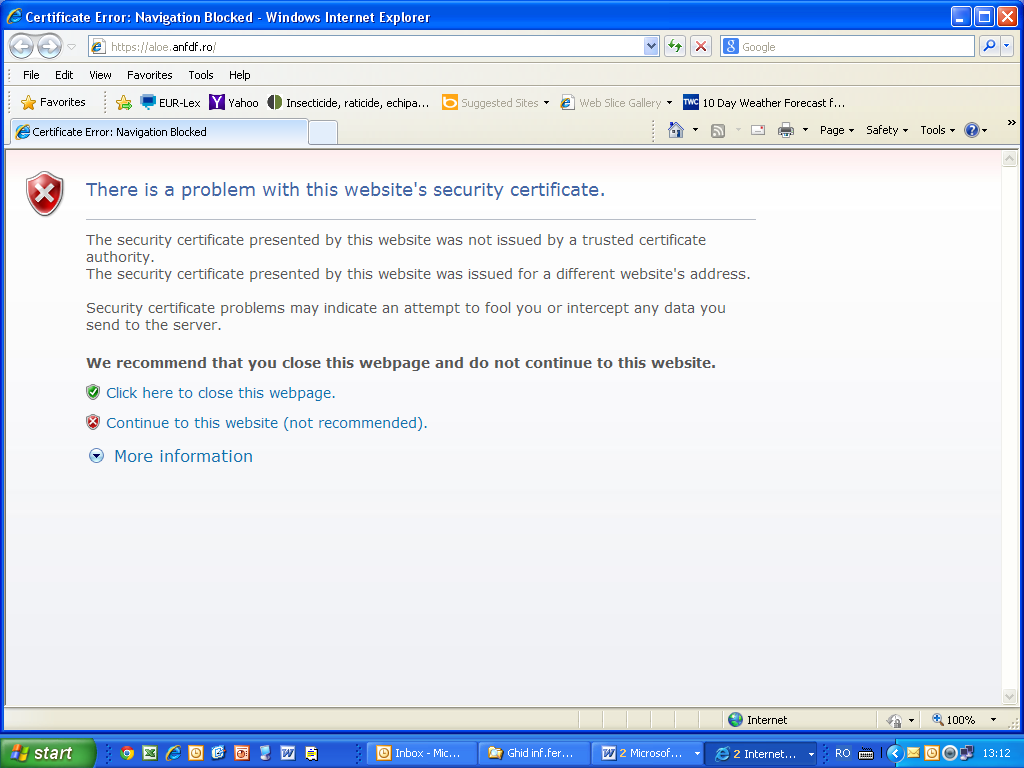 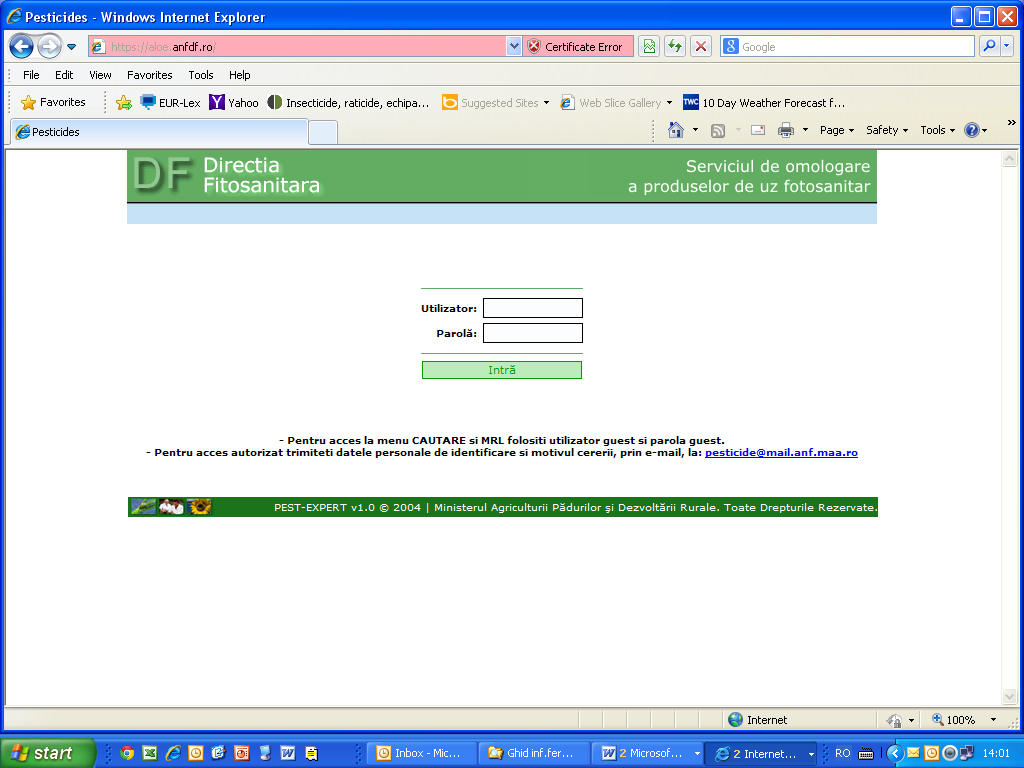 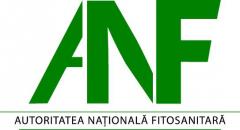 AUTORITATEA  NAŢIONALĂ  FITOSANITARĂOFICIUL  FITOSANITAR  VÂLCEA                 Loc. Rm. Vâlcea, Str. Oituz, nr. 7, Jud. Vâlcea,, e-mail:ofvalcea@anfof.ro; Telefon – Fax :  0250.715.020                 Loc. Rm. Vâlcea, Str. Oituz, nr. 7, Jud. Vâlcea,, e-mail:ofvalcea@anfof.ro; Telefon – Fax :  0250.715.020                 Loc. Rm. Vâlcea, Str. Oituz, nr. 7, Jud. Vâlcea,, e-mail:ofvalcea@anfof.ro; Telefon – Fax :  0250.715.020